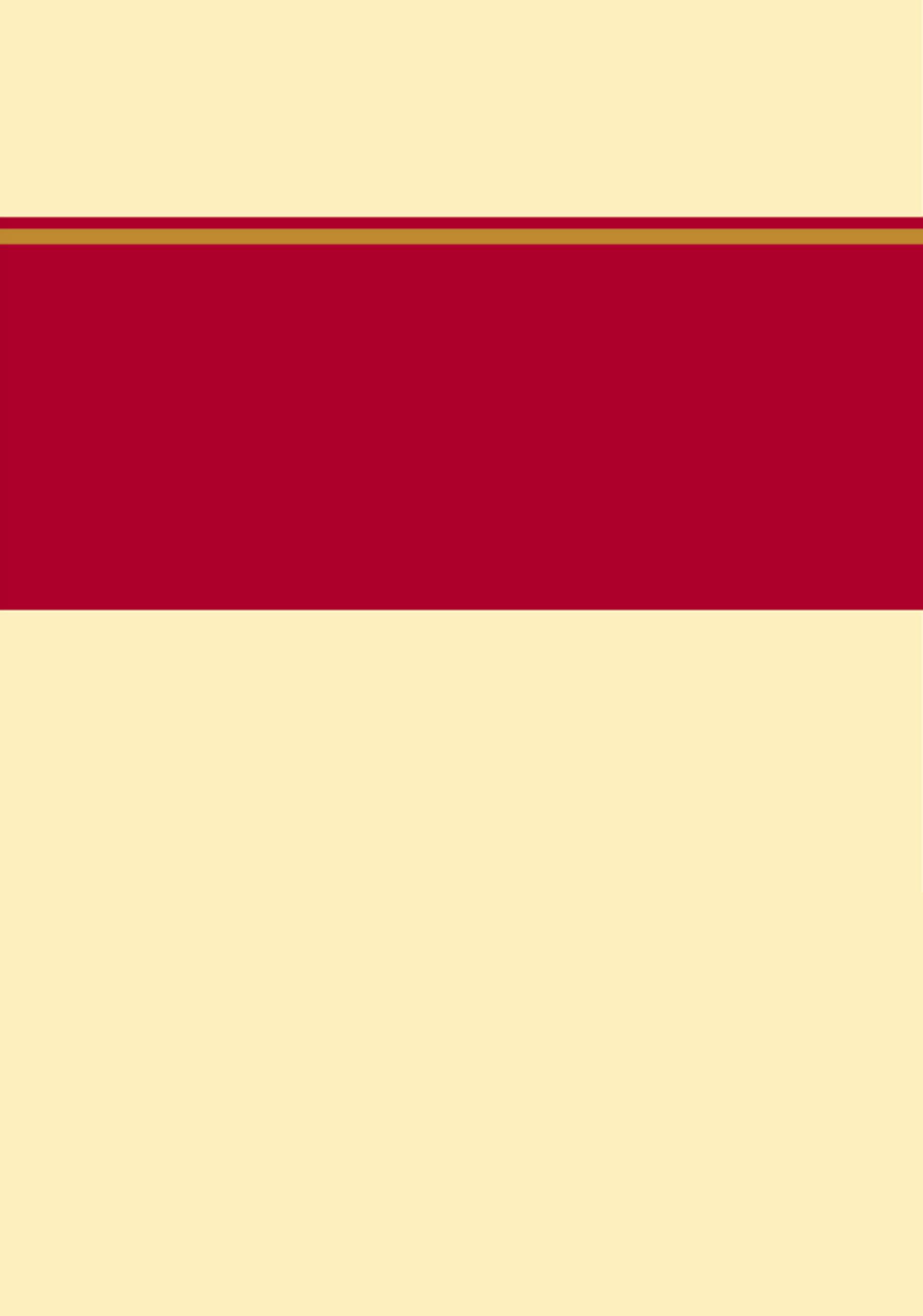 二〇一九年十一月目    录第一部分   部门概况 一、部门职责二、机构设置第二部分   2018年度部门决算报表一、收入支出决算总表二、收入决算表三、支出决算表四、财政拨款收入支出决算总表五、一般公共预算财政拨款支出决算表六、一般公共预算财政拨款基本支出决算表七、一般公共预算财政拨款“三公”经费支出决算表八、政府性基金预算财政拨款收入支出决算表九、国有资本经营预算财政拨款支出决算表十、政府采购情况表第三部分  林业局部门2018年部门决算情况说明一、收入支出决算总体情况说明二、收入决算情况说明三、支出决算情况说明四、财政拨款收入支出决算情况说明五、一般公共预算财政拨款“三公”经费支出决算情况说明六、预算绩效情况说明七、其他重要事项的说明第四部分  名词解释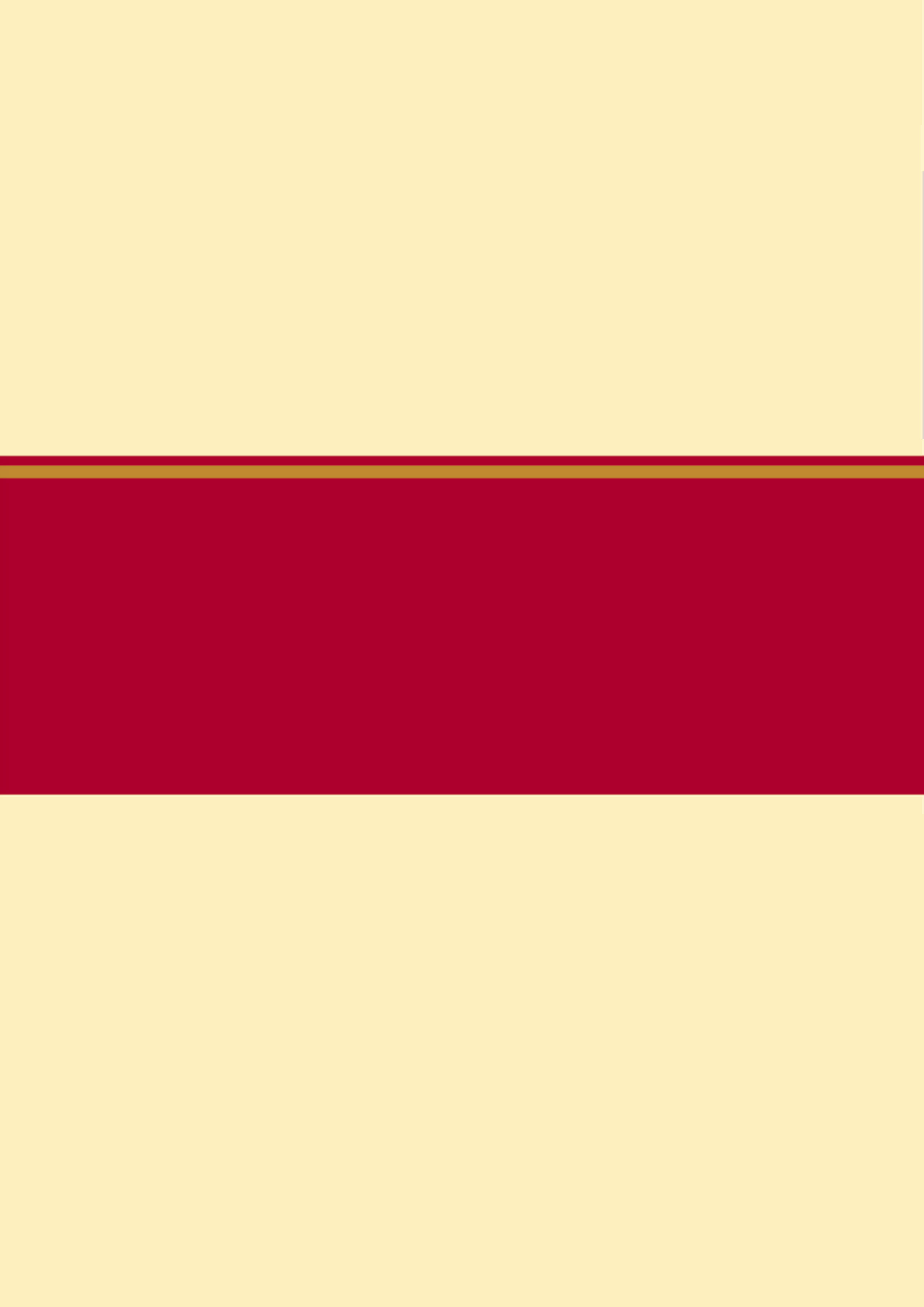 一、部门职责满城区林业局由行政编制和事业编制组成。根据满政办（2010）158号关于《满城区林业局主要职责内设机构和人员编制规定》的通知要求，满城区林业局主要职责是：1、负责全区林业及其生态建设的监督管理；贯彻执行国家关于林业及其生态建设的方针政策和法律法规；拟定全区林业及其生态建设中长期规划、年度计划、综合规划和有关专业规划并组织实施。2、组织、协调、指导和监督全区造林绿化工作；科学制定造林规划、设计，并按规划设计要求，组织植树造林、封山育林、飞播造林；组织国土绿化、防治荒漠化和防沙、治沙工作，并组织检查验收；指导监督全民义务植树工作；承担满城区绿化委员会的具体工作。3、承担全区森林资源保护、监督、管理的责任。（1）组织指导林地、林权管理，组织实施林权登记、发证工作；拟定林地保护利用规划并指导实施，依法承担林地征用、占用的初审工作。（2）负责林木采伐管理。根据年度森林采伐限额，核定年度采伐量指标，依法核发林木采伐许可证；监督检查林木凭证采伐、运输，制止无证运输和无证经营加工。（3）指导林业有害生物的防治、检疫工作。（4）组织、指导、监督野生动、植物资源保护和合理开发；监督管理全区陆生野生动、植物猎捕或采集、驯养繁殖或培植、经营利用。（5）负责林木、果树种籽生产、经营管理，实行“一签两证”制度，净化林果种苗市场。（6）牵头组织森林资源清查，建立资源档案，掌握资源消长。（7）负责查处林业行政案件。会同区公安局指导全区森林公安工作，指导、协调、监督查处破坏资源和野生动、植物资源的重大案件。4、指导森林、湿地和陆生野生动物类型自然保护区的建设和管理。5、承担推进全区林业改革，维护农民经营林业合法权益的责任；指导监督农村林地承包经营和林权流转，指导林权纠纷调处和林地承包合同纠纷调处；依法负责退耕还林工作；指导国有林场（苗圃）、森林公园和基层林业站工作。6、组织、协调、指导、监督全区森林防火工作；组织、协调、指导森林火灾的预防与扑救工作，承担满城区森林防火指挥部的具体工作；承担林业综合行政执法监管的责任；指导区森林公安局工作，监督管理森林公安队伍，指导全区林业重大违法案件的查处。7、负责全区果品、蚕桑、花卉的管理工作；组织指导果品、蚕桑、花卉的品种改良、品质提高和标准化生产工作；监督管理果品质量安全。8、指导全区林业的科技、教育工作；组织推广林业适用技术，指导乡、村建立协会组织，培训管理科技人才，健全林业科普网络。9、承办区政府交办的其他事项。二、机构设置从决算编报单位构成看，纳入2018 年度本部门决算汇编范围的独立核算单位（以下简称“单位”）共3 个，具体情况如下：一、收入支出决算总体情况说明本部门2018年度收入总计3390.66万元。与2017年度决算相比，收入各增加1928.22万元，增长131.85%，主要原因是2018年度项目投入大，导致项目资金增加；人员工资涨幅大，导致基本支出增大。本部门2018年度支出总计3390.66万元。与2017年度决算相比，支出各增加1928.22万元，增长131.85%，主要原因是2018年度项目投入大，导致项目资金增加；人员工资涨幅大，导致基本支出增大。二、收入决算情况说明本部门2018年度本年收入合计3390.66万元，其中：财政拨款收入3390.66万元，占100%；事业收入0万元，占0%；经营收入0万元，占0%；其他收入0万元，占0%。如图所示：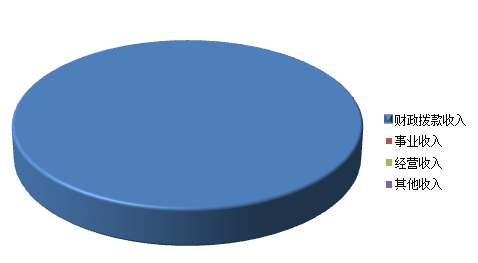 三、支出决算情况说明本部门2018年度本年支出合计3390.66万元，其中：基本支出1120.59万元，占33.05%；项目支出2270.07万元，占66.95%；经营支出0万元，占0%。如图所示：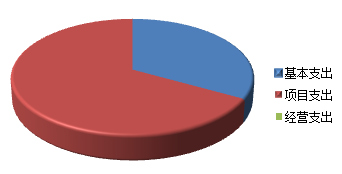 四、财政拨款收入支出决算情况说明（一）财政拨款收支与2017 年度决算对比情况本部门2018年度财政拨款本年收入3390.66万元,比2017年度增加1928.22万元，增长131.85%，主要是2018年度项目投入大，导致项目资金增加；人员工资涨幅大，导致基本支出增大；本年支出3390.66万元，增加1928.22万元，增长131.85%，主要是2018年度项目投入大，导致项目资金增加；人员工资涨幅大，导致基本支出增大。其中：一般公共预算财政拨款本年收入2358.66万元，比上年增加896.22万元；主要是2018年度项目投入大，导致项目资金增加；人员工资涨幅大，导致基本支出增大；本年支出2358.66万元，比上年增加896.22万元，增长61.28%，主要是2018年度项目投入大，导致项目资金增加；人员工资涨幅大，导致基本支出增大。政府性基金预算财政拨款本年收入1032万元，比上年增加1032万元，主要原因是2018年度项目投入大，导致项目资金增加；本年支出1032万元，比上年增加1032万元，主要是2018年度项目投入大，导致项目资金增加。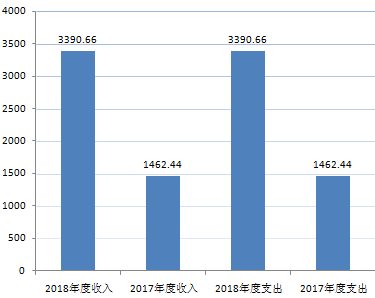 （二）财政拨款收支与年初预算数对比情况本部门2018年度财政拨款本年收入3390.66万元，完成年初预算的239.35%,比年初预算增加1974.05万元，决算数大于预算数主要原因是2018年度项目投入大，导致项目资金增加；人员工资涨幅大，导致基本支出增大；本年支出3390.66万元，完成年初预算的239.35%,比年初预算增加1974.05万元，决算数大于预算数主要原因是主要是2018年度项目投入大，导致项目资金增加；人员工资涨幅大，导致基本支出增大。其中，一般公共预算财政拨款本年收入完成年初预算166.5%，比年初预算增加942.05万元，主要是2018年度项目投入大，导致项目资金增加；人员工资涨幅大，导致基本支出增大；支出完成年初预算166.5%，比年初预算增加942.05万元，主要是2018年度项目投入大，导致项目资金增加；人员工资涨幅大，导致基本支出增大。政府性基金预算财政拨款本年收入比年初预算增加1032万元，主要是2018年度项目投入大，导致项目资金增加；人员工资涨幅大，导致基本支出增大；支出比年初预算增加1032万元，主要是2018年度项目投入大，导致项目资金增加；人员工资涨幅大，导致基本支出增大。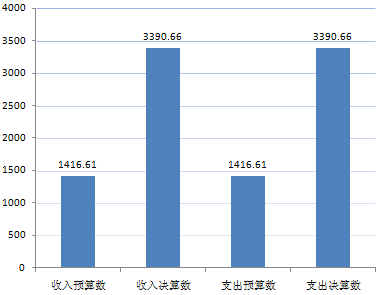 财政拨款支出决算结构情况。2018 年度财政拨款支出3390.66万元，主要用于以下方面科学技术支出6万元，占0.18%；节能环保支出148.46万元，占4.38%；城乡社区支出1032万元，占30.43%；农林水支出2204.2万元，占65.01%。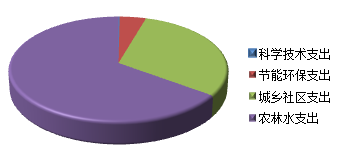 （四）一般公共预算财政拨款基本支出决算情况说明2018 年度一般公共预算财政拨款基本支出1120.59万元，其中：人员经费1071.35万元，主要包括基本工资、津贴补贴、奖金、绩效工资、机关事业单位基本养老保险缴费、职业年金缴费、职工基本医疗保险缴费、住房公积金、其他社会保障缴费、其他工资福利支出、生活补助；公用经费49.24万元，主要包括办公费、手续费、水费、电费、邮电费、差旅费、公务用车运行维护费。五、一般公共预算财政拨款“三公” 经费支出决算情况说明本部门2018年度 “三公”经费支出共计10.31万元，较年初预算减少2.58万元，降低20.02%，主要是认真贯彻落实中央八项规定精神和厉行节约要求，从严控制“三公”经费开支，全年实际支出比预算有所节约。具体情况如下：（一）因公出国（境）费支出0万元。本部门2018年度未发生因公出国（境）费用。（二）公务用车购置及运行维护费支出10.31万元。本部门2018年度公务用车购置及运行维护费较年初预算减少2.19万元，降低17.52%,主要是认真贯彻落实中央八项规定精神和厉行节约要求，从严控制“三公”经费开支，全年实际支出比预算有所节约。其中：公务用车购置费：本部门2018年度未发生公务用车购置经费支出，与年初预算持平。公务用车运行维护费：本部门2018年度单位公务用车保有量7辆。公车运行维护费支出较年初预算减少2.19万元，降低17.52%,主要是认真贯彻落实中央八项规定精神和厉行节约要求，从严控制“三公”经费开支，全年实际支出比预算有所节约。（三）公务接待费支出0万元。本部门2018年度未发生公务接待费用支出。公务接待费支出较年初预算减少0.39万元，降低100%,主要是认真贯彻落实中央八项规定精神和厉行节约要求，从严控制“三公”经费开支，全年实际支出比预算有所节约。六、预算绩效情况说明（一）预算绩效管理工作开展情况。根据预算绩效管理要求，我单位组织对2018年度一般公共预算项目支出全面开展绩效自评，其中，一级项目8个，共涉及资金1238.07万元，占一般公共预算项目支出总额的100%。组织对2018年度1个政府性基金预算项目支出开展绩效自评，共涉及资金1032万元，占政府性基金预算项目支出总额的100%。组织对森林培育等8个项目开展了部门评价，涉及一般公共预算支出1238.07万元，政府性基金预算支出1032万元。（二）项目绩效自评结果。我单位在今年部门决算公开中反映 森林培育项目及城市建设项目2个项目绩效自评结果。森林培育项目自评综述：根据年初设定的绩效目标，森林培育项目绩效自评得分为95分。全年预算数为927.11万元，执行数为927.11万元，完成预算的100%。项目绩效目标完成情况：一是完成人工造林2万亩；二是及时拨付造林资金927.11万元。发现的主要问题及原因：一是资金下达不及时；二是造林的成活率有待提高。下一步改进措施：一是继续加大对造林的补贴资金；二是提高造林的成活率。城市建设项目自评综述：根据年初设定的绩效目标，森林培育项目绩效自评得分为95分。全年预算数为1032万元，执行数为1032万元，完成预算的100%。项目绩效目标完成情况：一是完成廊道绿化四处；二是及时拨付廊道绿化资金1032万元。发现的主要问题及原因：一是资金紧张下达不及时；二是廊道绿化造林成活率有待提高。下一步改进措施：一是继续加大对廊道绿化资金的投入；二是提高廊道绿化造林的成活率。（三）财政评价项目绩效评价结果。无七、其他重要事项的说明（一）机关运行经费情况本部门2018年度机关运行经费支出49.24万元，比年初预算数增加12.43万元，增长33.77%。主要原因是2018年度临时性工作增加，导致办公经费增加。（二）政府采购情况本部门2019年度政府采购支出总额0万元，从采购类型来看，政府采购货物支出0 万元、政府采购工程支出0万元、政府采购服务支出0万元。授予中小企业合同金0万元，占政府采购支出总额的0%，其中授予小微企业合同金额0万元，占政府采购支出总额的 0%。（三）国有资产占用情况截至2018年12月31日，本部门共有车辆7辆，比上年增加2辆，主要是上级部门调配2辆防火专用特种车。其中，机要通信用车2辆，执法执勤用车2辆，特种专业技术用车3辆；单位价值50万元以上通用设备0台（套），与上年持平，单位价值100万元以上专用设备0台（套），与上年持平。（四）其他需要说明的情况1、本部门2018年度国有资本经营和政府采购无收支及结转结余情况，故国有资本经营预算财政拨款支出决算表、政府采购情况表以空表列示。2、由于决算公开表格中金额数值应当保留两位小数，公开数据为四舍五入计算结果，个别数据合计项与分项之和存在小数点后差额，特此说明。（一）财政拨款收入：本年度从本级财政部门取得的财政拨款，包括一般公共预算财政拨款和政府性基金预算财政拨款。（二）事业收入：指事业单位开展专业业务活动及辅助活动所取得的收入。（三）其他收入：指除上述“财政拨款收入”“事业收入”“经营收入”等以外的收入。（四）用事业基金弥补收支差额：指事业单位在用当年的“财政拨款收入”“财政拨款结转和结余资金”“事业收入”“经营收入”“其他收入”不足以安排当年支出的情况下，使用以前年度积累的事业基金（事业单位当年收支相抵后按国家规定提取、用于弥补以后年度收支差额的基金）弥补本年度收支缺口的资金。（五）年初结转和结余：指以前年度尚未完成、结转到本年仍按原规定用途继续使用的资金，或项目已完成等产生的结余资金。（六）结余分配：指事业单位按照事业单位会计制度的规定从非财政补助结余中分配的事业基金和职工福利基金等。（七）年末结转和结余：指单位按有关规定结转到下年或以后年度继续使用的资金，或项目已完成等产生的结余资金。（八）基本支出：填列单位为保障机构正常运转、完成日常工作任务而发生的各项支出。（九）项目支出：填列单位为完成特定的行政工作任务或事业发展目标，在基本支出之外发生的各项支出（十）资本性支出（基本建设）：填列切块由发展改革部门安排的基本建设支出，对企业补助支出不在此科目反映。（十一）资本性支出：填列各单位安排的资本性支出。切块由发展改革部门安排的基本建设支出不在此科目反映。（十二）“三公”经费：指部门用财政拨款安排的因公出国（境）费、公务用车购置及运行费和公务接待费。其中，因公出国（境）费反映单位公务出国（境）的国际旅费、国外城市间交通费、住宿费、伙食费、培训费、公杂费等支出；公务用车购置及运行费反映单位公务用车购置支出（含车辆购置税）及租用费、燃料费、维修费、过路过桥费、保险费、安全奖励费用等支出；公务接待费反映单位按规定开支的各类公务接待（含外宾接待）支出。（十三）其他交通费用：填列单位除公务用车运行维护费以外的其他交通费用。如公务交通补贴、租车费用、出租车费用、飞机、船舶等的燃料费、维修费、保险费等。（十四）公务用车购置：填列单位公务用车购置支出（含车辆购置税、牌照费）。（十五）其他交通工具购置：填列单位除公务用车外的其他各类交通工具（如船舶、飞机）购置支出（含车辆购置税、牌照费）。（十六）机关运行经费：指为保障行政单位（包括参照公务员法管理的事业单位）运行用于购买货物和服务的各项资金，包括办公及印刷费、邮电费、差旅费、会议费、福利费、日常维修费、专用材料以及一般设备购置费、办公用房水电费、办公用房取暖费、办公用房物业管理费、公务用车运行维护费以及其他费用。（十七）经费形式:按照经费来源，可分为财政拨款、财政性资金基本保证、财政性资金定额或定项补助、财政性资金零补助四类。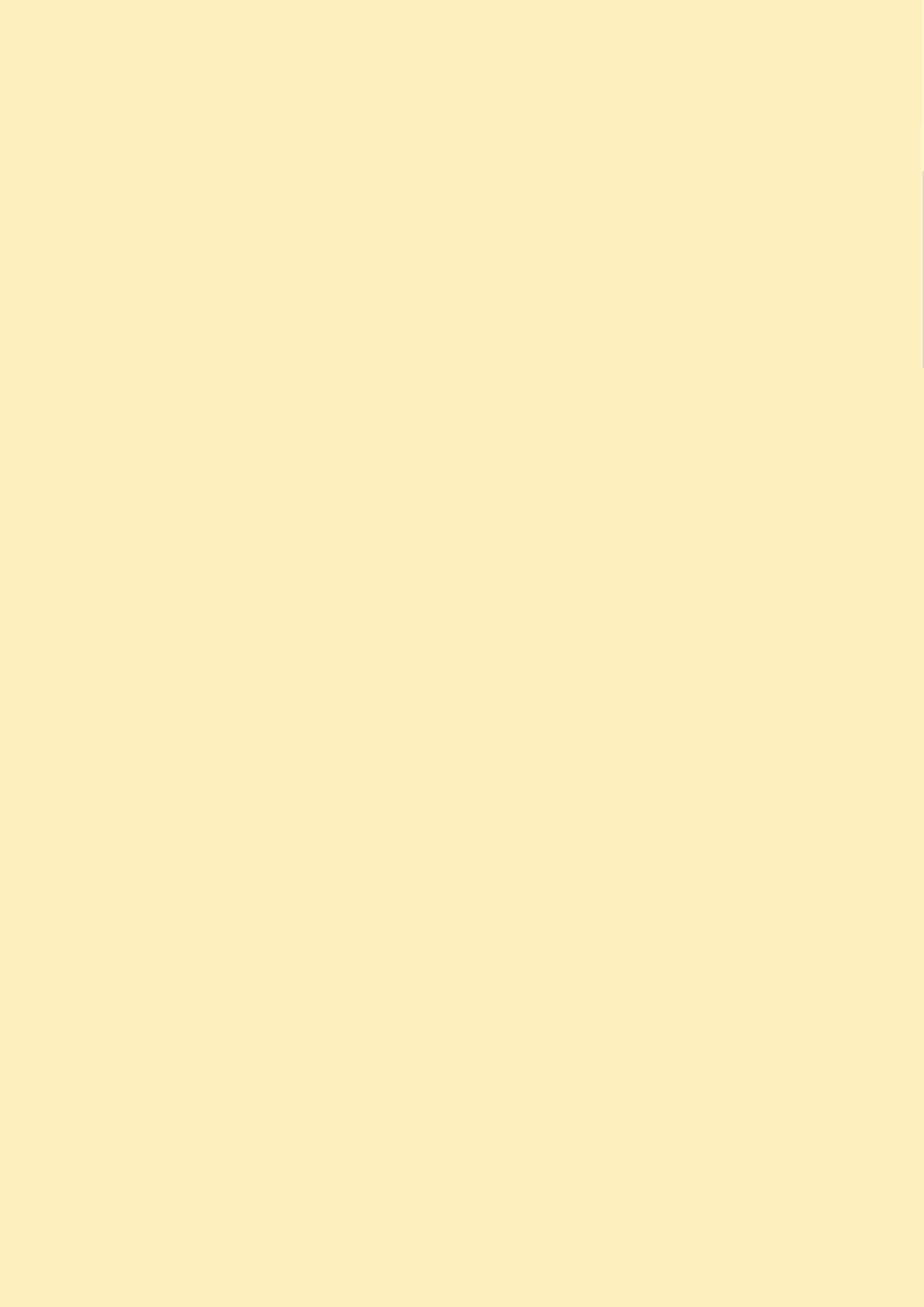 序号单位名称单位基本性质经费形式1保定市满城区林业局行政单位财政拨款2保定市满城区林业局林政资源管理股财政补助事业单位财政性资金基本保证3保定市满城区林业局林业技术推广站财政补助事业单位财政性资金基本保证收入支出决算总表收入支出决算总表收入支出决算总表收入支出决算总表收入支出决算总表收入支出决算总表公开01表部门：保定市满城区林业局金额单位：万元收入收入收入支出支出支出项目行次金额项目行次金额栏次1栏次2一、财政拨款收入13390.66一、一般公共服务支出28二、上级补助收入2二、外交支出29三、事业收入3三、国防支出30四、经营收入4四、公共安全支出31五、附属单位上缴收入5五、教育支出32六、其他收入6六、科学技术支出336.007七、文化体育与传媒支出348八、社会保障和就业支出359九、医疗卫生与计划生育支出3610十、节能环保支出37148.4611十一、城乡社区支出381032.0012十二、农林水支出392204.2013十三、交通运输支出4014十四、资源勘探信息等支出4115十五、商业服务业等支出4216十六、金融支出4317十七、援助其他地区支出4418十八、国土海洋气象等支出4519十九、住房保障支出4620二十、粮油物资储备支出4721二十一、其他支出4822二十二、债务还本支出4923二十三、债务付息支出50本年收入合计243390.66本年支出合计513390.66用事业基金弥补收支差额25结余分配52年初结转和结余26年末结转和结余53总计273390.66总计543390.66注：本表反映部门本年度的总收支和年末结转结余情况。注：本表反映部门本年度的总收支和年末结转结余情况。注：本表反映部门本年度的总收支和年末结转结余情况。注：本表反映部门本年度的总收支和年末结转结余情况。注：本表反映部门本年度的总收支和年末结转结余情况。注：本表反映部门本年度的总收支和年末结转结余情况。收入决算表收入决算表收入决算表收入决算表收入决算表收入决算表收入决算表收入决算表收入决算表收入决算表收入决算表收入决算表收入决算表收入决算表收入决算表收入决算表收入决算表收入决算表收入决算表收入决算表公开02表公开02表公开02表公开02表部门：保定市满城区林业局部门：保定市满城区林业局部门：保定市满城区林业局部门：保定市满城区林业局金额单位：万元金额单位：万元金额单位：万元金额单位：万元金额单位：万元金额单位：万元金额单位：万元金额单位：万元项目项目项目项目项目本年收入合计本年收入合计本年收入合计财政拨款收入财政拨款收入财政拨款收入上级补助收入上级补助收入上级补助收入上级补助收入事业收入经营收入经营收入附属单位上缴收入其他收入功能分类科目编码功能分类科目编码功能分类科目编码科目名称科目名称本年收入合计本年收入合计本年收入合计财政拨款收入财政拨款收入财政拨款收入上级补助收入上级补助收入上级补助收入上级补助收入事业收入经营收入经营收入附属单位上缴收入其他收入栏次栏次栏次栏次栏次111222333345567合计合计合计合计合计3390.663390.663390.663390.663390.663390.66206206206科学技术支出科学技术支出6.006.006.006.006.006.00206992069920699其他科学技术支出其他科学技术支出6.006.006.006.006.006.00206990120699012069901  科技奖励  科技奖励6.006.006.006.006.006.00211211211节能环保支出节能环保支出148.46148.46148.46148.46148.46148.46211052110521105天然林保护天然林保护1.441.441.441.441.441.44211059921105992110599  其他天然林保护支出  其他天然林保护支出1.441.441.441.441.441.44211062110621106退耕还林退耕还林147.02147.02147.02147.02147.02147.02211060221106022110602  退耕现金  退耕现金147.02147.02147.02147.02147.02147.02212212212城乡社区支出城乡社区支出1032.001032.001032.001032.001032.001032.00212082120821208国有土地使用权出让收入及对应专项债务收入安排的支出国有土地使用权出让收入及对应专项债务收入安排的支出1032.001032.001032.001032.001032.001032.00212080321208032120803  城市建设支出  城市建设支出1032.001032.001032.001032.001032.001032.00213213213农林水支出农林水支出2204.202204.202204.202204.202204.202204.20213022130221302林业林业2162.202162.202162.202162.202162.202162.20213020121302012130201  行政运行  行政运行136.63136.63136.63136.63136.63136.63213020421302042130204  林业事业机构  林业事业机构104.71104.71104.71104.71104.71104.71213020521302052130205  森林培育  森林培育927.11927.11927.11927.11927.11927.11213020821302082130208  森林资源监测  森林资源监测4.454.454.454.454.454.45213020921302092130209  森林生态效益补偿  森林生态效益补偿16.0516.0516.0516.0516.0516.05213021321302132130213  林业执法与监督  林业执法与监督9.009.009.009.009.009.00213023421302342130234  林业防灾减灾  林业防灾减灾85.0085.0085.0085.0085.0085.00213029921302992130299  其他林业支出  其他林业支出879.25879.25879.25879.25879.25879.25213052130521305扶贫扶贫42.0042.0042.0042.0042.0042.00213059921305992130599  其他扶贫支出  其他扶贫支出42.0042.0042.0042.0042.0042.00注：本表反映部门本年度取得的各项收入情况。注：本表反映部门本年度取得的各项收入情况。注：本表反映部门本年度取得的各项收入情况。注：本表反映部门本年度取得的各项收入情况。注：本表反映部门本年度取得的各项收入情况。注：本表反映部门本年度取得的各项收入情况。注：本表反映部门本年度取得的各项收入情况。注：本表反映部门本年度取得的各项收入情况。注：本表反映部门本年度取得的各项收入情况。注：本表反映部门本年度取得的各项收入情况。注：本表反映部门本年度取得的各项收入情况。注：本表反映部门本年度取得的各项收入情况。注：本表反映部门本年度取得的各项收入情况。注：本表反映部门本年度取得的各项收入情况。注：本表反映部门本年度取得的各项收入情况。注：本表反映部门本年度取得的各项收入情况。注：本表反映部门本年度取得的各项收入情况。注：本表反映部门本年度取得的各项收入情况。注：本表反映部门本年度取得的各项收入情况。注：本表反映部门本年度取得的各项收入情况。支出决算表支出决算表支出决算表支出决算表支出决算表支出决算表支出决算表支出决算表支出决算表支出决算表支出决算表支出决算表支出决算表支出决算表支出决算表公开03表公开03表部门：保定市满城区林业局部门：保定市满城区林业局部门：保定市满城区林业局部门：保定市满城区林业局部门：保定市满城区林业局金额单位：万元金额单位：万元金额单位：万元金额单位：万元金额单位：万元项目项目项目项目项目项目本年支出合计基本支出基本支出项目支出项目支出上缴上级支出经营支出经营支出对附属单位补助支出功能分类科目编码功能分类科目编码科目名称科目名称科目名称科目名称本年支出合计基本支出基本支出项目支出项目支出上缴上级支出经营支出经营支出对附属单位补助支出栏次栏次栏次栏次栏次栏次122334556合计合计合计合计合计合计3390.661120.591120.592270.072270.07206206科学技术支出科学技术支出科学技术支出科学技术支出6.006.006.002069920699其他科学技术支出其他科学技术支出其他科学技术支出其他科学技术支出6.006.006.0020699012069901  科技奖励  科技奖励  科技奖励  科技奖励6.006.006.00211211节能环保支出节能环保支出节能环保支出节能环保支出148.46148.46148.462110521105天然林保护天然林保护天然林保护天然林保护1.441.441.4421105992110599  其他天然林保护支出  其他天然林保护支出  其他天然林保护支出  其他天然林保护支出1.441.441.442110621106退耕还林退耕还林退耕还林退耕还林147.02147.02147.0221106022110602  退耕现金  退耕现金  退耕现金  退耕现金147.02147.02147.02212212城乡社区支出城乡社区支出城乡社区支出城乡社区支出1032.001032.001032.002120821208国有土地使用权出让收入及对应专项债务收入安排的支出国有土地使用权出让收入及对应专项债务收入安排的支出国有土地使用权出让收入及对应专项债务收入安排的支出国有土地使用权出让收入及对应专项债务收入安排的支出1032.001032.001032.0021208032120803  城市建设支出  城市建设支出  城市建设支出  城市建设支出1032.001032.001032.00213213农林水支出农林水支出农林水支出农林水支出2204.201120.591120.591083.611083.612130221302林业林业林业林业2162.201120.591120.591041.611041.6121302012130201  行政运行  行政运行  行政运行  行政运行136.63136.63136.6321302042130204  林业事业机构  林业事业机构  林业事业机构  林业事业机构104.71104.71104.7121302052130205  森林培育  森林培育  森林培育  森林培育927.11927.11927.1121302082130208  森林资源监测  森林资源监测  森林资源监测  森林资源监测4.454.454.4521302092130209  森林生态效益补偿  森林生态效益补偿  森林生态效益补偿  森林生态效益补偿16.0516.0516.0521302132130213  林业执法与监督  林业执法与监督  林业执法与监督  林业执法与监督9.009.009.0021302342130234  林业防灾减灾  林业防灾减灾  林业防灾减灾  林业防灾减灾85.0085.0085.0021302992130299  其他林业支出  其他林业支出  其他林业支出  其他林业支出879.25879.25879.252130521305扶贫扶贫扶贫扶贫42.0042.0042.0021305992130599  其他扶贫支出  其他扶贫支出  其他扶贫支出  其他扶贫支出42.0042.0042.00注：本表反映部门本年度各项支出情况。注：本表反映部门本年度各项支出情况。注：本表反映部门本年度各项支出情况。注：本表反映部门本年度各项支出情况。注：本表反映部门本年度各项支出情况。注：本表反映部门本年度各项支出情况。注：本表反映部门本年度各项支出情况。注：本表反映部门本年度各项支出情况。注：本表反映部门本年度各项支出情况。注：本表反映部门本年度各项支出情况。注：本表反映部门本年度各项支出情况。注：本表反映部门本年度各项支出情况。注：本表反映部门本年度各项支出情况。注：本表反映部门本年度各项支出情况。注：本表反映部门本年度各项支出情况。财政拨款收入支出决算总表财政拨款收入支出决算总表财政拨款收入支出决算总表财政拨款收入支出决算总表财政拨款收入支出决算总表财政拨款收入支出决算总表财政拨款收入支出决算总表财政拨款收入支出决算总表财政拨款收入支出决算总表财政拨款收入支出决算总表财政拨款收入支出决算总表财政拨款收入支出决算总表公开04表公开04表部门：保定市满城区林业局部门：保定市满城区林业局部门：保定市满城区林业局部门：保定市满城区林业局部门：保定市满城区林业局部门：保定市满城区林业局部门：保定市满城区林业局金额单位：万元金额单位：万元金额单位：万元金额单位：万元收     入收     入收     入支     出支     出支     出支     出支     出支     出支     出支     出支     出项目项目行次金额项目项目行次合计合计一般公共预算财政拨款一般公共预算财政拨款政府性基金预算财政拨款栏次栏次1栏次栏次22334一、一般公共预算财政拨款一、一般公共预算财政拨款12358.66一、一般公共服务支出一、一般公共服务支出29二、政府性基金预算财政拨款二、政府性基金预算财政拨款21032.00二、外交支出二、外交支出303三、国防支出三、国防支出314四、公共安全支出四、公共安全支出325五、教育支出五、教育支出336六、科学技术支出六、科学技术支出346.006.006.006.007七、文化体育与传媒支出七、文化体育与传媒支出358八、社会保障和就业支出八、社会保障和就业支出369九、医疗卫生与计划生育支出九、医疗卫生与计划生育支出3710十、节能环保支出十、节能环保支出38148.46148.46148.46148.4611十一、城乡社区支出十一、城乡社区支出391032.001032.001032.0012十二、农林水支出十二、农林水支出402204.202204.202201.202201.2013十三、交通运输支出十三、交通运输支出4114十四、资源勘探信息等支出十四、资源勘探信息等支出4215十五、商业服务业等支出十五、商业服务业等支出4316十六、金融支出十六、金融支出4417十七、援助其他地区支出十七、援助其他地区支出4518十八、国土海洋气象等支出十八、国土海洋气象等支出4619十九、住房保障支出十九、住房保障支出4720二十、粮油物资储备支出二十、粮油物资储备支出4821二十一、其他支出二十一、其他支出4922二十二、债务还本支出二十二、债务还本支出5023二十三、债务付息支出二十三、债务付息支出51本年收入合计本年收入合计243390.66本年支出合计本年支出合计523390.663390.662358.662358.661032.00年初财政拨款结转和结余年初财政拨款结转和结余25年末财政拨款结转和结余年末财政拨款结转和结余53  一般公共预算财政拨款  一般公共预算财政拨款2654  政府性基金预算财政拨款  政府性基金预算财政拨款2755总计总计283390.66总计总计563390.663390.662358.662358.661032.00注：本表反映部门本年度一般公共预算财政拨款和政府性基金预算财政拨款的总收支和年末结转结余情况。注：本表反映部门本年度一般公共预算财政拨款和政府性基金预算财政拨款的总收支和年末结转结余情况。注：本表反映部门本年度一般公共预算财政拨款和政府性基金预算财政拨款的总收支和年末结转结余情况。注：本表反映部门本年度一般公共预算财政拨款和政府性基金预算财政拨款的总收支和年末结转结余情况。注：本表反映部门本年度一般公共预算财政拨款和政府性基金预算财政拨款的总收支和年末结转结余情况。注：本表反映部门本年度一般公共预算财政拨款和政府性基金预算财政拨款的总收支和年末结转结余情况。注：本表反映部门本年度一般公共预算财政拨款和政府性基金预算财政拨款的总收支和年末结转结余情况。注：本表反映部门本年度一般公共预算财政拨款和政府性基金预算财政拨款的总收支和年末结转结余情况。注：本表反映部门本年度一般公共预算财政拨款和政府性基金预算财政拨款的总收支和年末结转结余情况。注：本表反映部门本年度一般公共预算财政拨款和政府性基金预算财政拨款的总收支和年末结转结余情况。注：本表反映部门本年度一般公共预算财政拨款和政府性基金预算财政拨款的总收支和年末结转结余情况。注：本表反映部门本年度一般公共预算财政拨款和政府性基金预算财政拨款的总收支和年末结转结余情况。一般公共预算财政拨款支出决算表一般公共预算财政拨款支出决算表一般公共预算财政拨款支出决算表一般公共预算财政拨款支出决算表一般公共预算财政拨款支出决算表一般公共预算财政拨款支出决算表一般公共预算财政拨款支出决算表一般公共预算财政拨款支出决算表一般公共预算财政拨款支出决算表公开05表公开05表部门：保定市满城区林业局部门：保定市满城区林业局部门：保定市满城区林业局部门：保定市满城区林业局部门：保定市满城区林业局金额单位：万元金额单位：万元项目项目项目项目本年支出本年支出本年支出本年支出本年支出功能分类科目编码功能分类科目编码功能分类科目编码科目名称小计小计基本支出基本支出项目支出功能分类科目编码功能分类科目编码功能分类科目编码科目名称小计小计基本支出基本支出项目支出功能分类科目编码功能分类科目编码功能分类科目编码科目名称小计小计基本支出基本支出项目支出栏次栏次栏次栏次11223合计合计合计合计2358.662358.661120.591120.591238.07206206206科学技术支出6.006.006.00206992069920699其他科学技术支出6.006.006.00206990120699012069901  科技奖励6.006.006.00211211211节能环保支出148.46148.46148.46211052110521105天然林保护1.441.441.44211059921105992110599  其他天然林保护支出1.441.441.44211062110621106退耕还林147.02147.02147.02211060221106022110602  退耕现金147.02147.02147.02213213213农林水支出2204.202204.201120.591120.591083.61213022130221302林业2162.202162.201120.591120.591041.61213020121302012130201  行政运行136.63136.63136.63136.63213020421302042130204  林业事业机构104.71104.71104.71104.71213020521302052130205  森林培育927.11927.11927.11213020821302082130208  森林资源监测4.454.454.45213020921302092130209  森林生态效益补偿16.0516.0516.05213021321302132130213  林业执法与监督9.009.009.00213023421302342130234  林业防灾减灾85.0085.0085.00213029921302992130299  其他林业支出879.25879.25879.25879.25213052130521305扶贫42.0042.0042.00213059921305992130599  其他扶贫支出42.0042.0042.00注：本表反映部门本年度一般公共预算财政拨款收入及支出情况。      注：本表反映部门本年度一般公共预算财政拨款收入及支出情况。      注：本表反映部门本年度一般公共预算财政拨款收入及支出情况。      注：本表反映部门本年度一般公共预算财政拨款收入及支出情况。      注：本表反映部门本年度一般公共预算财政拨款收入及支出情况。      注：本表反映部门本年度一般公共预算财政拨款收入及支出情况。      注：本表反映部门本年度一般公共预算财政拨款收入及支出情况。      注：本表反映部门本年度一般公共预算财政拨款收入及支出情况。      注：本表反映部门本年度一般公共预算财政拨款收入及支出情况。      一般公共预算财政拨款基本支出决算表一般公共预算财政拨款基本支出决算表一般公共预算财政拨款基本支出决算表一般公共预算财政拨款基本支出决算表一般公共预算财政拨款基本支出决算表一般公共预算财政拨款基本支出决算表一般公共预算财政拨款基本支出决算表一般公共预算财政拨款基本支出决算表一般公共预算财政拨款基本支出决算表公开06表公开06表部门：保定市满城区林业局部门：保定市满城区林业局部门：保定市满城区林业局部门：保定市满城区林业局部门：保定市满城区林业局金额单位：万元金额单位：万元人员经费人员经费人员经费公用经费公用经费公用经费公用经费公用经费公用经费科目编码科目名称决算数科目编码科目名称决算数科目编码科目名称决算数科目编码科目名称决算数科目编码科目名称决算数科目编码科目名称决算数301工资福利支出1068.71302商品和服务支出49.24307债务利息及费用支出30101  基本工资504.4130201  办公费32.2130701  国内债务付息30102  津贴补贴27.4230202  印刷费30702  国外债务付息30103  奖金123.1630203  咨询费310资本性支出30106  伙食补助费30204  手续费0.0631001  房屋建筑物购建30107  绩效工资214.1730205  水费0.5731002  办公设备购置30108  机关事业单位基本养老保险缴费86.5530206  电费3.2431003  专用设备购置30109  职业年金缴费26.9830207  邮电费1.4831005  基础设施建设30110  职工基本医疗保险缴费30.0230208  取暖费31006  大型修缮30111  公务员医疗补助缴费30209  物业管理费31007  信息网络及软件购置更新30112  其他社会保障缴费3.4730211  差旅费1.3731008  物资储备30113  住房公积金50.9130212  因公出国（境）费用31009  土地补偿30114  医疗费30213  维修（护）费31010  安置补助30199  其他工资福利支出1.6230214  租赁费31011  地上附着物和青苗补偿303对个人和家庭的补助2.6530215  会议费31012  拆迁补偿30301  离休费30216  培训费31013  公务用车购置30302  退休费30217  公务接待费31019  其他交通工具购置30303  退职（役）费30218  专用材料费31021  文物和陈列品购置30304  抚恤金30224  被装购置费31022  无形资产购置30305  生活补助2.6530225  专用燃料费31099  其他资本性支出30306  救济费30226  劳务费399其他支出30307  医疗费补助30227  委托业务费39906  赠与30308  助学金30228  工会经费39907  国家赔偿费用支出30309  奖励金30229  福利费39908  对民间非营利组织和群众性自治组织补贴30310  个人农业生产补贴30231  公务用车运行维护费10.3139999  其他支出30399  其他对个人和家庭的补助支出30239  其他交通费用30240  税金及附加费用30299  其他商品和服务支出人员经费合计人员经费合计1071.35公用经费合计公用经费合计公用经费合计公用经费合计公用经费合计49.24注：本表反映部门本年度一般公共预算财政拨款基本支出明细情况。        注：本表反映部门本年度一般公共预算财政拨款基本支出明细情况。        注：本表反映部门本年度一般公共预算财政拨款基本支出明细情况。        注：本表反映部门本年度一般公共预算财政拨款基本支出明细情况。        注：本表反映部门本年度一般公共预算财政拨款基本支出明细情况。        注：本表反映部门本年度一般公共预算财政拨款基本支出明细情况。        注：本表反映部门本年度一般公共预算财政拨款基本支出明细情况。        注：本表反映部门本年度一般公共预算财政拨款基本支出明细情况。        注：本表反映部门本年度一般公共预算财政拨款基本支出明细情况。        一般公共预算财政拨款“三公”经费支出决算表一般公共预算财政拨款“三公”经费支出决算表一般公共预算财政拨款“三公”经费支出决算表一般公共预算财政拨款“三公”经费支出决算表一般公共预算财政拨款“三公”经费支出决算表一般公共预算财政拨款“三公”经费支出决算表公开07表部门：保定市满城区林业局部门：保定市满城区林业局部门：保定市满城区林业局部门：保定市满城区林业局部门：保定市满城区林业局金额单位：万元预算数预算数预算数预算数预算数预算数合计因公出国（境）费公务用车购置及运行费公务用车购置及运行费公务用车购置及运行费公务接待费合计因公出国（境）费小计公务用车购置费公务用车运行费公务接待费12345612.8912.5012.500.39决算数决算数决算数决算数决算数决算数合计因公出国（境）费公务用车购置及运行费公务用车购置及运行费公务用车购置及运行费公务接待费合计因公出国（境）费小计公务用车购置费公务用车运行费公务接待费78910111210.3110.3110.31注：本表反映部门本年度“三公”经费支出预决算情况。其中：预算数为“三公”经费年初预算数，决算数是包括当年一般公共预算财政拨款和以前年度结转资金安排的实际支出。           注：本表反映部门本年度“三公”经费支出预决算情况。其中：预算数为“三公”经费年初预算数，决算数是包括当年一般公共预算财政拨款和以前年度结转资金安排的实际支出。           注：本表反映部门本年度“三公”经费支出预决算情况。其中：预算数为“三公”经费年初预算数，决算数是包括当年一般公共预算财政拨款和以前年度结转资金安排的实际支出。           注：本表反映部门本年度“三公”经费支出预决算情况。其中：预算数为“三公”经费年初预算数，决算数是包括当年一般公共预算财政拨款和以前年度结转资金安排的实际支出。           注：本表反映部门本年度“三公”经费支出预决算情况。其中：预算数为“三公”经费年初预算数，决算数是包括当年一般公共预算财政拨款和以前年度结转资金安排的实际支出。           注：本表反映部门本年度“三公”经费支出预决算情况。其中：预算数为“三公”经费年初预算数，决算数是包括当年一般公共预算财政拨款和以前年度结转资金安排的实际支出。           政府性基金预算财政拨款收入支出决算表政府性基金预算财政拨款收入支出决算表政府性基金预算财政拨款收入支出决算表政府性基金预算财政拨款收入支出决算表政府性基金预算财政拨款收入支出决算表政府性基金预算财政拨款收入支出决算表政府性基金预算财政拨款收入支出决算表政府性基金预算财政拨款收入支出决算表政府性基金预算财政拨款收入支出决算表政府性基金预算财政拨款收入支出决算表政府性基金预算财政拨款收入支出决算表政府性基金预算财政拨款收入支出决算表政府性基金预算财政拨款收入支出决算表政府性基金预算财政拨款收入支出决算表政府性基金预算财政拨款收入支出决算表公开08表公开08表部门：保定市满城区林业局部门：保定市满城区林业局部门：保定市满城区林业局部门：保定市满城区林业局部门：保定市满城区林业局部门：保定市满城区林业局部门：保定市满城区林业局金额单位：万元金额单位：万元金额单位：万元金额单位：万元项目项目项目项目项目项目年初结转和结余本年收入本年支出本年支出本年支出本年支出本年支出本年支出年末结转和结余功能分类科目编码功能分类科目编码功能分类科目编码科目名称科目名称科目名称年初结转和结余本年收入小计小计基本支出基本支出项目支出项目支出年末结转和结余功能分类科目编码功能分类科目编码功能分类科目编码科目名称科目名称科目名称年初结转和结余本年收入小计小计基本支出基本支出项目支出项目支出年末结转和结余功能分类科目编码功能分类科目编码功能分类科目编码科目名称科目名称科目名称年初结转和结余本年收入小计小计基本支出基本支出项目支出项目支出年末结转和结余栏次栏次栏次栏次栏次栏次123344556合计合计合计合计合计合计1032.001032.001032.001032.001032.00212212212城乡社区支出城乡社区支出城乡社区支出1032.001032.001032.001032.001032.00212082120821208国有土地使用权出让收入及对应专项债务收入安排的支出国有土地使用权出让收入及对应专项债务收入安排的支出国有土地使用权出让收入及对应专项债务收入安排的支出1032.001032.001032.001032.001032.00212080321208032120803 城市建设支出 城市建设支出 城市建设支出1032.001032.001032.001032.001032.00注：本表反映部门本年度政府性基金预算财政拨款收入、支出及结转和结余情况。         注：本表反映部门本年度政府性基金预算财政拨款收入、支出及结转和结余情况。         注：本表反映部门本年度政府性基金预算财政拨款收入、支出及结转和结余情况。         注：本表反映部门本年度政府性基金预算财政拨款收入、支出及结转和结余情况。         注：本表反映部门本年度政府性基金预算财政拨款收入、支出及结转和结余情况。         注：本表反映部门本年度政府性基金预算财政拨款收入、支出及结转和结余情况。         注：本表反映部门本年度政府性基金预算财政拨款收入、支出及结转和结余情况。         注：本表反映部门本年度政府性基金预算财政拨款收入、支出及结转和结余情况。         注：本表反映部门本年度政府性基金预算财政拨款收入、支出及结转和结余情况。         注：本表反映部门本年度政府性基金预算财政拨款收入、支出及结转和结余情况。         注：本表反映部门本年度政府性基金预算财政拨款收入、支出及结转和结余情况。         注：本表反映部门本年度政府性基金预算财政拨款收入、支出及结转和结余情况。         注：本表反映部门本年度政府性基金预算财政拨款收入、支出及结转和结余情况。         注：本表反映部门本年度政府性基金预算财政拨款收入、支出及结转和结余情况。         注：本表反映部门本年度政府性基金预算财政拨款收入、支出及结转和结余情况。         国有资本经营预算财政拨款支出决算表国有资本经营预算财政拨款支出决算表国有资本经营预算财政拨款支出决算表国有资本经营预算财政拨款支出决算表国有资本经营预算财政拨款支出决算表国有资本经营预算财政拨款支出决算表国有资本经营预算财政拨款支出决算表国有资本经营预算财政拨款支出决算表国有资本经营预算财政拨款支出决算表国有资本经营预算财政拨款支出决算表国有资本经营预算财政拨款支出决算表公开09表公开09表编制单位：保定市满城区林业局编制单位：保定市满城区林业局编制单位：保定市满城区林业局编制单位：保定市满城区林业局编制单位：保定市满城区林业局编制单位：保定市满城区林业局编制单位：保定市满城区林业局金额单位：万元金额单位：万元科目科目科目科目科目科目本年支出本年支出本年支出本年支出本年支出功能分类科目编码功能分类科目编码功能分类科目编码功能分类科目编码科目名称科目名称小计小计基本支出基本支出项目支出栏次栏次栏次栏次栏次栏次11223合计合计合计合计合计合计注：本表反映部门本年度国有资本经营预算财政拨款支出情况。本部门本年度无相关支出情况，按要求空表列示。注：本表反映部门本年度国有资本经营预算财政拨款支出情况。本部门本年度无相关支出情况，按要求空表列示。注：本表反映部门本年度国有资本经营预算财政拨款支出情况。本部门本年度无相关支出情况，按要求空表列示。注：本表反映部门本年度国有资本经营预算财政拨款支出情况。本部门本年度无相关支出情况，按要求空表列示。注：本表反映部门本年度国有资本经营预算财政拨款支出情况。本部门本年度无相关支出情况，按要求空表列示。注：本表反映部门本年度国有资本经营预算财政拨款支出情况。本部门本年度无相关支出情况，按要求空表列示。注：本表反映部门本年度国有资本经营预算财政拨款支出情况。本部门本年度无相关支出情况，按要求空表列示。注：本表反映部门本年度国有资本经营预算财政拨款支出情况。本部门本年度无相关支出情况，按要求空表列示。注：本表反映部门本年度国有资本经营预算财政拨款支出情况。本部门本年度无相关支出情况，按要求空表列示。注：本表反映部门本年度国有资本经营预算财政拨款支出情况。本部门本年度无相关支出情况，按要求空表列示。注：本表反映部门本年度国有资本经营预算财政拨款支出情况。本部门本年度无相关支出情况，按要求空表列示。政府采购情况表政府采购情况表政府采购情况表政府采购情况表政府采购情况表政府采购情况表政府采购情况表政府采购情况表政府采购情况表政府采购情况表公开10表公开10表公开10表编制单位：保定市满城区林业局编制单位：保定市满城区林业局编制单位：保定市满城区林业局编制单位：保定市满城区林业局编制单位：保定市满城区林业局编制单位：保定市满城区林业局编制单位：保定市满城区林业局金额单位：万元金额单位：万元金额单位：万元项目采购计划金额采购计划金额采购计划金额采购计划金额采购计划金额采购计划金额采购计划金额采购计划金额采购计划金额项目总计采购预算（财政性资金）采购预算（财政性资金）采购预算（财政性资金）采购预算（财政性资金）采购预算（财政性资金）采购预算（财政性资金）采购预算（财政性资金）非财政性资金项目总计合计合计一般公共预算一般公共预算政府性基金预算政府性基金预算其他资金非财政性资金栏次122334456合       计货物工程服务项目实际采购金额实际采购金额实际采购金额实际采购金额实际采购金额实际采购金额实际采购金额实际采购金额实际采购金额项目总计采购预算（财政性资金）采购预算（财政性资金）采购预算（财政性资金）采购预算（财政性资金）采购预算（财政性资金）采购预算（财政性资金）采购预算（财政性资金）非财政性资金项目总计合计合计一般公共预算一般公共预算政府性基金预算政府性基金预算其他资金非财政性资金栏次122334456合       计货物工程服务注：本表反映部门本年度纳入部门预算范围的政府采购预算及支出情况。     本部门本年度无相关采购情况，按要求空表列示。注：本表反映部门本年度纳入部门预算范围的政府采购预算及支出情况。     本部门本年度无相关采购情况，按要求空表列示。注：本表反映部门本年度纳入部门预算范围的政府采购预算及支出情况。     本部门本年度无相关采购情况，按要求空表列示。注：本表反映部门本年度纳入部门预算范围的政府采购预算及支出情况。     本部门本年度无相关采购情况，按要求空表列示。注：本表反映部门本年度纳入部门预算范围的政府采购预算及支出情况。     本部门本年度无相关采购情况，按要求空表列示。注：本表反映部门本年度纳入部门预算范围的政府采购预算及支出情况。     本部门本年度无相关采购情况，按要求空表列示。注：本表反映部门本年度纳入部门预算范围的政府采购预算及支出情况。     本部门本年度无相关采购情况，按要求空表列示。注：本表反映部门本年度纳入部门预算范围的政府采购预算及支出情况。     本部门本年度无相关采购情况，按要求空表列示。注：本表反映部门本年度纳入部门预算范围的政府采购预算及支出情况。     本部门本年度无相关采购情况，按要求空表列示。注：本表反映部门本年度纳入部门预算范围的政府采购预算及支出情况。     本部门本年度无相关采购情况，按要求空表列示。